TENANT’S NOTICE TO VACATE LETTERTenant name: _____________________________________________Date: __________________Please take notice of our intention to vacate our residence located at:_______________________________________ [address or apartment number]on or before ________________________.The reason I am moving is:______________________________________________________________________I understand that my deposit will be refunded as agreed, less past due unpaid charges, if any, after I have moved out completely and returned possession of the premises to the management, if I leave the residence in clean and undamaged condition.I understand that the Lease/Rental Agreement states that we have agreed to a ________ daywritten notice to vacate. I understand that I am responsible for paying rent through the end of the term agreed to in the Lease/Rental Agreement.Please Return Deposits to my new address at: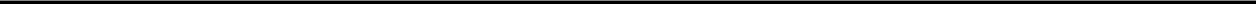 Tenant signature: _____________________________________________________Landlord signature: ___________________________________________________